 SEMANA 24 Y 26 GUÍA DE MÚSICA 7º AÑOS BÁSICOS  gloria.munoz@colegiorepublicaargentina.clActividad: Debes aplicar la memoria auditiva al interpretar la música.Querida estudiante te invito a memorizar la letra y la melodía de esta hermosa canción de Doña Violeta Parra. Puedes utilizar algún medio de grabación para escuchar tu interpretación.        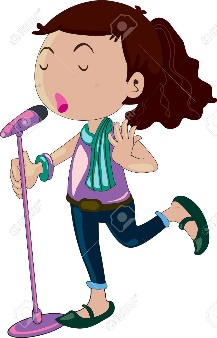 Nombre:Curso:                                                               Fecha: Semana 24 07 al 11 de septiembre 2020.                                                                                                  Semana 26 21 al 25 de septiembre 2020.             OA 04   Interpretar a una y más voces repertorio diverso, incorporando como apoyo el uso de medios de registro y transmisión. Rin del angelitoVioleta ParraI Ya se va para los cielos
Ese querido angelito
A rogar por sus abuelos
Por sus padres y hermanitosII Cuando se muere en la carne
El alma busca su sitio
Adentro de una amapola
O dentro de un pajaritoIII La tierra lo está esperando
Con su corazón abierto
Por eso és que el angelito
Parece que está despiertoIV Cuando se muere en la carne
El alma busca su centro
En el brillo de una rosa
O de un pececito nuevoV En su cunita de tierra
Lo arrullará una campana
Mientras la lluvia le limpia
Su carita en la mañana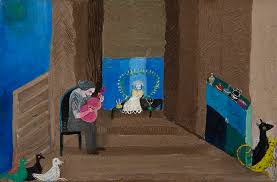 VI Cuando se muere en la carne
El alma busca su diana
En el misterio del mundo
Que le ha abierto su ventana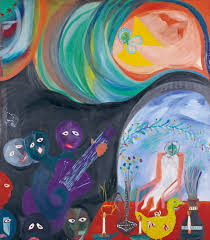 VII Cuando se muere en la carne
El alma busca su diana
En el misterio del mundo
Que le ha abierto su ventanaV En su cunita de tierra
Lo arrullará una campana
Mientras la lluvia le limpia
Su carita en la mañanaVI Cuando se muere en la carne
El alma busca su diana
En el misterio del mundo
Que le ha abierto su ventana